Lesson 910th february 2022Watch the clip:Barbra Lica - The Food Song (Lyric Video) (2.11) https://www.youtube.com/watch?v=MmsXC74_qO8Barbra Lica - The Food Song Official ( 2.12)https://www.youtube.com/watch?v=QWjygxbQbQY Read: Florence Pugh (/pjuː/ PEW); born in Oxford  3rd January 1996  is an English actress. She made her acting debut in 2014 in the mystery drama film The Falling . Lady Macbeth is a 2016 British drama film directed by William Oldroyd based on a  novella  ( short novel) by Nikolai Leskov, though the film's ending deviates significantly from the source text. The plot follows a young woman who is stifled by her loveless marriage to a bitter man twice her age. Outlaw King , is a 2018 historical action drama film about Robert the Bruce, the 14th-century Scottish King who launched a guerilla war against the larger English army. The film largely takes place during the 3-year historical period from 1304, when Bruce decides to rebel against the rule of Edward I over Scotland, thus becoming an "outlaw", up to the 1307 Battle of Loudoun Hill. King Lear is a 2018 British-American television film . An adaptation of the play of the same name by William Shakespeare,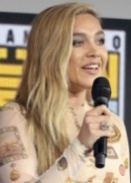  Pugh's international breakthrough ( breccia/riconoscimento. https://www.wordreference.com/enit/breakthrough ) came in 2019 with her portrayals of professional wrestler ( lottatore) Paige in the biographical sports film Fighting with My Family followed by  the horror film Midsommar and the period drama ( dramma d'epoca) Little Women. In 2021, she starred in the  superhero film Black Widow and the Disney+ miniseries Hawkeye.
THE FOOD SONGEhi, ho avuto una brutta giornata,
Hey, I had a bad day,
E mi chiedevo che sapore avesse,
And I wondered how it tastes,
Allora ho mangiato...
So I ate...
E poi mi sono servito un secondo piatto.
And then I served myself a second plate.Ehi, ho avuto una brutta settimana,
Hey, I had a bad week,
E mi chiedo se è dolce,
And I wonder if it's sweet,
Allora mangerò...
So I'll eat...Perché merito di farmi un regalo...
'Cause I deserve to give myself a treat...
La tristezza sa di patatine fritte
Sadness tastes like French fries
E la rabbia sa di vino...
And anger tastes like wine...
Sono solo uva ma dagli tempo.
They're only grapes but give them time.Ehi, ho passato una brutta notte,
Hey, I had a bad night,
Quindi l'ho avvolto nella torta
So I wrapped it up in piehttps://www.wordreference.com/enit/wrapE fate cuocere..And let it bake...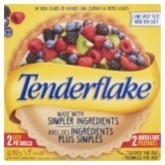 Quindi tutti i miei sentimenti hanno il sapore di Tenderflake. 
So all my feelings taste like Tenderflake. 
Oh gioia, mia madre ha appena chiamato.
Oh joy, my mum just called.
Ed è inorridita perché mio padre non vuole cucchiaio,
And she's appalled because my dad don't want to spoon,
Prendo quel cucchiaio e metto un po' di gelato sul mio pomeriggio.
I'll take that spoon, and put some ice-cream on my afternoon.
Ma il colpevole sa di pasta.
But guilty tastes like noodles.
La solitudine sa di pane.
Loneliness tastes like bread.
Ma il brindisi può fare un amico reale,
But toast can make a royal friend,
Hmmm!
Hmmm!
Sì!
Yup!
Tutto è meraviglioso... Già!
Everything is wonderful... Yeah!
Quindi allontanati, 
So walk it off, walk it off,
Cerchia il blocco,
Circle the block,
I biscotti e la crema iniziano a parlarmi...
The cookies and cream are starting to talk to me...
Sono solo pazzo...
I'm just crazy...
Ma il pazzo ha un sapore così buono,
But crazy tastes so good,
Crazy ha un sapore così buono.
Crazy tastes so nice.
Il pazzo sente di non dover mai uscire.
Crazy tastes like never-have-to-go outside.https://www.wordreference.com/enit/tasteEccoci adesso!
Here we go now!
Ehi, ho avuto una brutta giornata, quindi l'ho mangiato tutto (ripetere 3 volte
Hey, I had a bad day so I ate it all.(repeat 3 times)
Ehi, ho avuto una brutta giornata e sono pieno.
Hey, I had a bad day and I'm stuffed.Homework 1 Watch this clip in ful with subtitles: speed 25 + 75 + normal speed, listen and repeat the words many times and learn the food vocabulary by heart (by memory). At the end listen again without subtitles.Stifled= soffocata/ trattenuta https://www.wordreference.com/enit/stifleLady Macbeth Official US Release Trailer 1 (2017) - Florence Pugh (2.38)https://www.youtube.com/watch?v=2Z0N8ULhuUADEMISE= decesso, scomparsa https://www.wordreference.com/enit/demise Homework 2Watch this clip in ful with subtitles: speed 25 + 75 + normal speed, listen and repeat the words many times and learn the food vocabulary by heart (by memory). At the end listen again without subtitles.THE OUTLAW KING Official Trailer 2 (2018) Chris Pine Netflix Drama Movie HD (4.29)https://www.youtube.com/watch?v=_wLGgFGfK-MHomework 3Watch this clip in ful with subtitles: speed 25 + 75 + normal speed, listen and repeat the words many times and learn the food vocabulary by heart (by memory). At the end listen again without subtitles.Talk About Food and Cooking in English - Spoken English Lesson (13.56) start from 0.50 Part one …to 3.53 Part 2https://www.youtube.com/watch?v=SlTrn13aez4